Rozpad JugoslávieNejčastější letní turistickou destinací Čechů pořád zůstává Jaderské moře. V druhé polovině minulého století se jezdilo do Jugoslávie, dnes do Chorvatska, Slovinska, Černé Hory, Bosny a Hercegoviny, Srbska a Severní Makedonie. Tento pracovní list se věnuje okolnostem rozpadu společného státu jižních Slovanů. Otázky 5 a 6 jsou rozšiřující (např. na domácí práci). Video – Válka v Jugoslávii____________________________________________________S pomocí atlasu doplňte názvy dnešních státních celků, vzniklých z území bývalé Jugoslávie.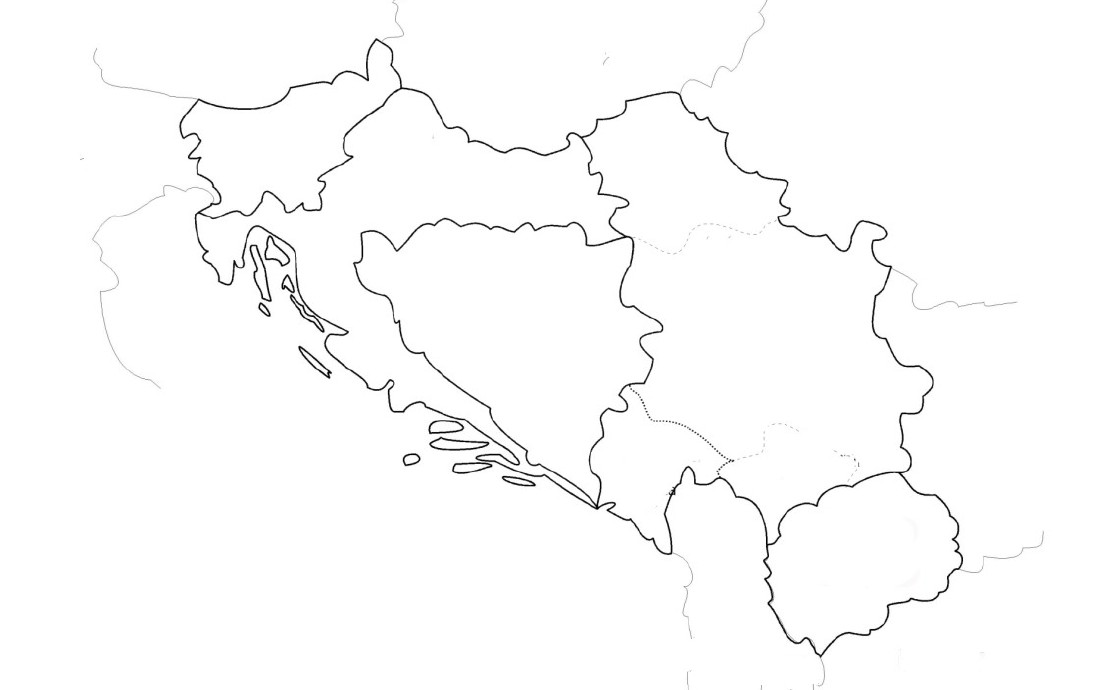 Podle informací z videa zaneste na časovou osu jednotlivé konflikty na území bývalé Jugoslávie:Napište, kolik obětí měly celkem války v Jugoslávii a kolik uprchlíků. Použijte informace z videa.………………………………………………………………………………………………………………………..………………………………………………………………………………………………………………………..…………………………………………………………………………………………………………Válečný konflikt v Jugoslávii nebyl jen konfliktem nacionalistickým, ale i náboženským. Napište, k jakému náboženství můžeme přiřadit tyto tři symboly: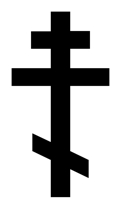 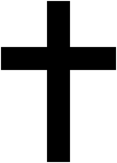 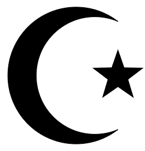 Zjistěte a napište, zda a jak se zapojili do událostí v Jugoslávii českoslovenští a čeští vojáci. Použijte další videa z námětu.………………………………………………………………………………………………………………………..………………………………………………………………………………………………………………………..………………………………………………………………………………………………………………………..…………………………………………………………………………………………………………………..………………………………………………………………………………………………………………………..…………………………………………………………………………………………………………………..…………………………………………………………………………………………………………………..………………………………………………………………………………………………………………………..………………………………………………………………………………………..Vysvětlete zkratky, které s válkami na Balkáně v 90. letech 20. století souvisí:UNPROFOR…………………………………………………………………………………………………………………….IFOR…………………………………………………………………………………………………………………….SFOR…………………………………………………………………………………………………………………….KFOR…………………………………………………………………………………………………………………….Co jsem se touto aktivitou naučil(a):……………………………………………………………………………………………………………………………………………………………………………………………………………………………………………………………………………………………………………………………………………………………………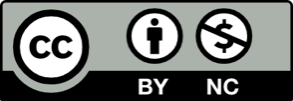 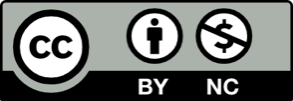 